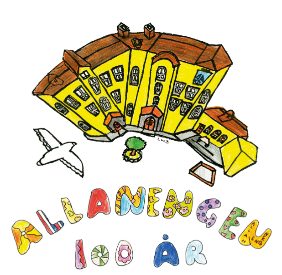 REFERAT fra FAU- møte 03.februar Til stede:	Rektor Elin, Inspektør Stian fra ledelsen, Britt- FAU-leder, Cecilie 6b, Anne K 6a, Frode 5.tr, Silje 4a, Hanne og Sadik 2.tr, Åge 1a og Lise 1b. 3. klasse som ble forhindret fra å stille.		Informasjon om fagfornyelsen og tverrfaglig arbeid. (Mot og språkbruk)Skolen jobber med de tre tverrfaglige temaene både i personalet og blant elevene. Hensikten er å gjøre seg bedre kjent med fagfornyelsen og overordnet del. I januar var felles tema mot. Månedens fokusområde er kommunikasjon og språkbruk hos elevene. Det er registrert til tider meget hard språkbruk blant mange elever. Det skal jobbes med dette i ukene som kommer fra skolens side. Dette innebærer at det vil bli med et notat hjem til de elevene som har brukt ord som er unødvendige typ «banneord». Det er viktig at foreldrene hjemme bidrar til å forsøke å få bukt med dette sammen med skolen. Noen klasser har behov for tettere oppfølging ift språkbruk enn andre.ØkonomiSom de fleste har fått med seg av skoleutredningen er økonomien blitt ytterligere innstrammet for inneværende budsjettår januar-desember 2021. Det dreier seg om ca 1,3 MNok i en redusert budsjettramme. Bakgrunnen for nedgangen skyldes stort sett en nedgang i elever generelt, og det blir borte en klasse som i denne sammenheng utgjør ganske mye i penger.Miljørettet tilsynDet er blitt utført et miljørettet tilsyn ved Allanengen siden sist. Det ble avdekket 3 Avvik og 3 merknader. Dette er ut ifra forutsetningene for en såpass gammel bygningsmasse tegn på et godt vedlikehold. Avvikene gikk på løse steiner på steinmur ute og litt dårlig status på gulvbelegg inne og at det manglet et toalett med universell utforming.  Øvrig merknader gikk på trekk fra utgangsdører, manglende matter for å forhindre at det kommer inn for mye sand og oppussing av trappene. Noe er allerede rettet av en driftig vaktmester, resten vil bli rettet utover våren.Elevundersøkelse/mobbeundersøkelse.For 3 år på rad er det utført elevundersøkelse ved Allanengen. Det avdekkes at status på de fleste områder er bra, men toaletter får en lav score hos elevene. Ledelsen tar dette videre til Eiendomsdrift og vaktmester. Resultater fra Spekter (mobbeundersøkelse) ble gjennomgått. 1.og 2. Trinn har en forenklet variant av trivselsundersøkelsen. Skolen har rutine for å gjennomføre trivselsundersøkelse årlig og den brukes som utgangspunkt for å avdekke uro, mobbing, vennskap og trivsel. Etter undersøkelsen gjennomføres oppklaringssamtaler med elever som har meldt om mistrivsel eller mobbing, Resultater etter gjennomførte samtaler viser god trivsel og ingen mobbesaker, men et par saker undersøkes nærmere.  Det kan tyde på at det er noen som kan ha færre å leke med enn andre.  Ulike tiltak er satt i verk i klasser med behov for arbeid med klassemiljø. Det meldes om at dette er et godt verktøy for lærerne for mulig å sette inn tiltak i hver klasse for å bidra til å løse eventuelt uønskede tilstanderForeldrevakterTrafikkpatruljen (7.trinn), har gjort en veldig god jobb dette skoleåret. Svært få utfordringer med feilstopping/ parkering utenfor skoleporten i år. De yngste elevene opplever at dette er et tiltak som fører til trygghet. Skolen er godt fornøyd med ordning med foreldrevakter (starter p.t etter høstferien og dekker de fleste «hovedveiene» til skolen), og bemerker at dette er et veldig positivt bidrag for å bedre kjøremønsteret rundt skolen, og unngå farlige situasjoner.Nytt fra høsten 2021: Skolen ønsker at foreldrevaktene starter opp fra skolestart neste skoleår. Dette for å sikre gode rutiner fra starten. FAU var positive til forslaget. Forslag om at å dele opp trafikkvaktene i to, før og etter høstferien. FAU tar dette videre for å se om ordningen kan endres.Ledelsen har vært i dialog med politiet som med jevne mellomrom har kjørt forbi skolen før og etter skoletid.Diverse fra FAU lederFAU gikk til innkjøp av 1 Ball sett til hver klasse (12000 NOK), noe som ble satt stor pris på blant alle klassene. Det blir snakk om hvordan skoleåret skal bli ifht sosiale happenings og dugnader (før 17 mai). Ingen har selvfølgelig oversikt over hvordan resten av skoleåret blir ifht C-19 situasjonen, men det er håp om å få utført dugnad i mindre grupper og en utendørs sosial happening er det også grunn til å få gjennomført dersom forholdene/smittevernsregler tilsier dette. FAU vil se an hvordan «ting» forløper og komme tilbake til evt dugnader/sosiale happenings dersom dette blir mulig.Kristiansund foreldreutvalg er stiftet, det har representanter fra alle barne   og ungdomskoler. Det er opprettet god kontakt med de som jobber med skole og oppvekst i kommunen.Det drodles litt rundt skolesammenslåingen som ikke ble noe av. Spesielt undres det om hvordan skolemiljøet vil bli på Innlandet skole (Innlandet Oppvekstsenter), etter de legger ned barnehagen og slår denne sammen med skolen.Økonomien i FAU er grei også etter at klassesett ble innkjøpt, så en ekstra takk til de som kunne delta i innsamlingen vi hadde.Mvh Frode J. Klassekontakt 5 trinn, referent.